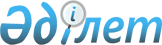 О внесении изменения в решение внеочередной 25 сессии Петропавловского городского маслихата от 12 марта 2010 года № 2 "Об оказании социальной помощи отдельным категориям нуждающихся граждан города Петропавловска"
					
			Утративший силу
			
			
		
					Решение маслихата города Петропавловска Северо-Казахстанской области от 7 апреля 2010 года N 9. Зарегистрировано Управлением юстиции города Петропавловска Северо-Казахстанской области 23 апреля 2010 года N 13-1-179. Утратило силу решением маслихата города Петропавловска Северо-Казахстанской области от 17 октября 2013 года N 13

      Сноска. Утратило силу решением маслихата города Петропавловска Северо-Казахстанской области от 17.10.2013 N 13      В соответствии со статьей 27 Закона Республики Казахстан от 24 марта 1998 года № 213 «О нормативных правовых актах», Петропавловский городской маслихат РЕШИЛ:



      1. Внести в решение внеочередной 25 сессии Петропавловского городского маслихата от 12 марта 2010 года № 2 «Об оказании социальной помощи отдельным категориям нуждающихся граждан города Петропавловска» (зарегистрировано в Реестре государственной регистрации нормативных правовых актов за № 13-1-174 от 7 апреля 2010 года) следующее изменение:

      в пункте 1:

      подпункт 6) исключить.



      2. Настоящее решение вводится в действие со дня первого официального опубликования.      Председатель                               Секретарь

      сессии городского маслихата                городского маслихата

      М. Джексенов                               Р. Сыздыков
					© 2012. РГП на ПХВ «Институт законодательства и правовой информации Республики Казахстан» Министерства юстиции Республики Казахстан
				